WHOLE  FOOD POLICY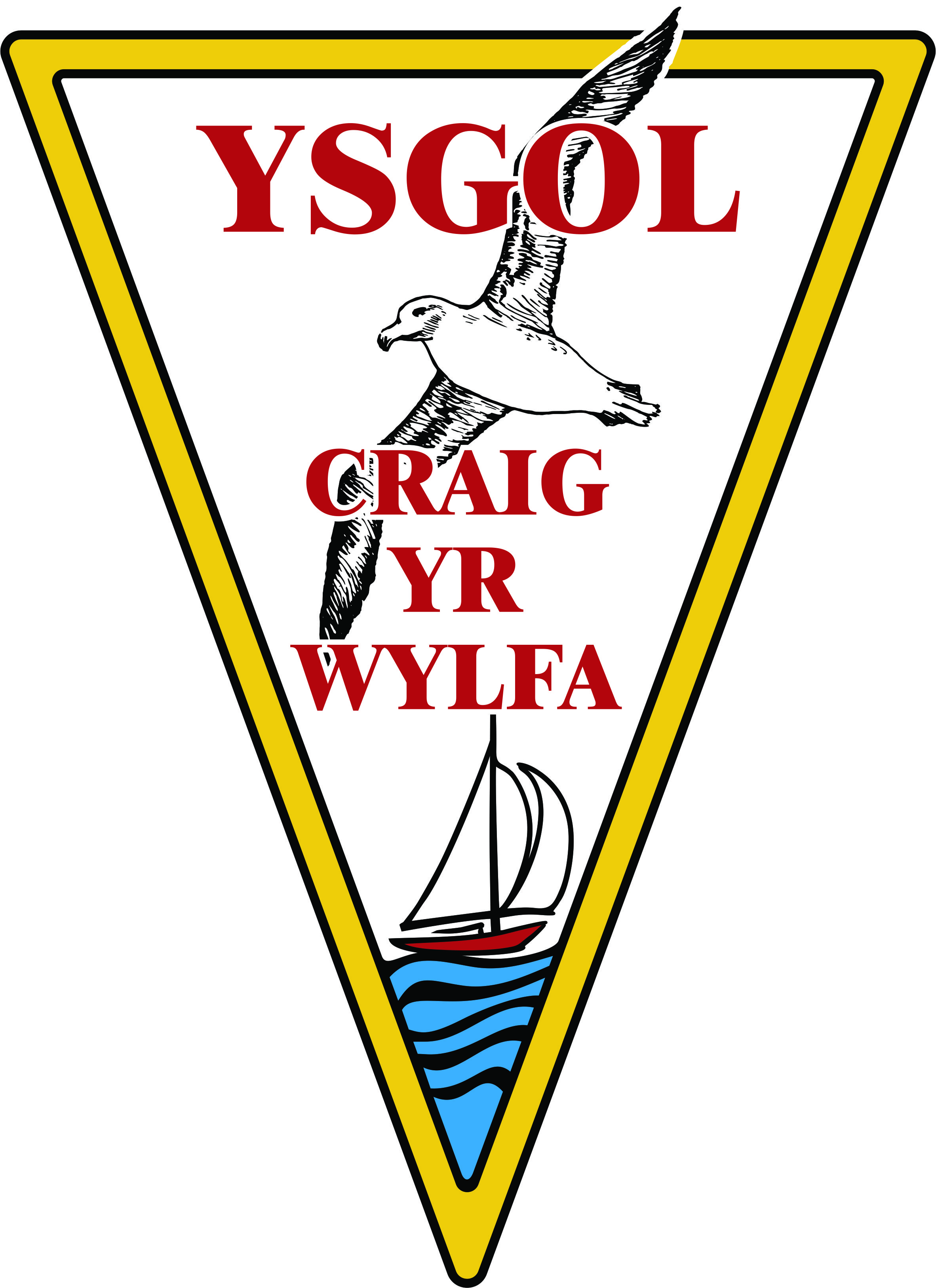 Date of policy implementation - January 2014Date of next review January 2015The aim of the whole school food policy is to encourage a holistic approach to healthy eating and food and nutrition throughout the school.  Water provisionIn line with government recommendations, we will provide drinking water for all of our pupils.  This will be achieved by:-Allowing pupils to have drinking bottles in the classroom and allowing access to them at certain times throughout the dayAllowing pupils to use the conical cups at certain times throughout the dayProviding jugs of water on lunchtime tablesDining room environmentWe will endeavour to maintain an environment conducive to healthy eating.This will be achieved by:-Using artwork/posters to promote healthy eating in the dining roomEnsuring each pupil has enough time to eat lunchEncouraging children to choose healthy optionsMaking time for pupils to wash their hands before eating their lunchEnsuring there is adequate provision for litter to be disposed ofPacked lunchesWe will consult with LA catering service, parents and pupils to agree on the types and amounts of foods which should be included within packed lunches.This will be achieved by:-Producing a guide to suitable foods that should be included in packed lunches following government recommendationsRegular contact with parents to discuss new ideas and ensure pupils are enjoying the foods they bring to schoolBreak time snacksWe discourage crisps, biscuits, chocolate and fizzy drinks as break time snacks and encourage suitable snacks such as fruit, milk and water.This will be achieved by:-Consultation with parents and pupils to discuss suitable break time snacksEnsuring crisps, chocolate, biscuits and fizzy drinks are not available on school premisesSetting up a fruit tuck shop to allow pupils to buy fruit at break timesLiaising with staffBreakfast clubsWe will endeavour to serve healthy breakfast foods low in fat, salt and sugar every weekday morning through a breakfast club.This will be achieved by:-Following government recommendations for breakfast foodsLiaising with Catering Department and breakfast club staff After school clubsIf snacks are served in after school clubs they will follow the break time snacks policy.This will be achieved by:-Consultation with parents and pupils to discuss suitable after school club snacksEnsuring crisps, chocolate, biscuits and fizzy drinks are not available for pupils to buy on school premisesLiaising with staffSchool mealsIn line with government recommendations, will we provide healthy, nutritious lunch time foods.This will be achieved by:-Following government recommendations Liaising with catering staffThe curriculumHealthy eating, food and nutrition will be taught to all pupils through various lessons in the curriculum.This will be achieved by:-Teachers including healthy eating, food and nutrition lessons into each subject areaReviewing the  formal curriculumUsing artwork/posters/poems/stories to promote healthy eatingCommercial activities in schoolsCommercial activities will only be undertaken by the school if they bring sufficient benefit to the school without compromising healthy eating messages.This will be achieved by:-Consultation with providing company to check rules, regulations, advertising, terms and conditions of the schemeConsultation with teachers, parents and pupilsMonitoring and EvaluationThe whole school food policy will be monitored and evaluated in the following ways:-Looking at curriculum schemes of work.Ensuring above contain up to date information regarding healthy eating and food and nutritionWeekly menus from breakfast club/school meals serviceFeedback from pupils through questionnaires and/or discussion groupsReporting on the numbers using the breakfast club/school meals serviceEnsuring the whole school food policy is discussed in school council meetings and using the minutes for monitoring and evaluation